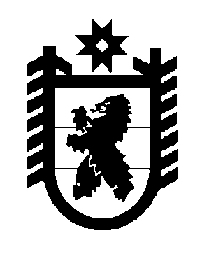 Российская Федерация Республика Карелия    ПРАВИТЕЛЬСТВО РЕСПУБЛИКИ КАРЕЛИЯРАСПОРЯЖЕНИЕ                                от  18 апреля 2016 года № 299р-Пг. Петрозаводск В целях определения кадастровой стоимости земельных участков категории земель особо охраняемых территорий и объектов на территории Республики Карелия и повышения эффективности использования земель, в соответствии со статьями 24.11, 24.12 Федерального закона от 29 июля 1998 года № 135-ФЗ «Об оценочной деятельности в Российской Федерации»:1. Провести в 2016 году государственную кадастровую оценку земельных участков категории земель особо охраняемых территорий и объектов на территории Республики Карелия.2. Функции по организации проведения кадастровой оценки возложить на Государственный комитет Республики Карелия по управлению государственным имуществом и организации закупок.            ГлаваРеспублики  Карелия                                                              А.П. Худилайнен